BİRİMİN  TARİHÇESİYüksek Öğretim üst kuruluşları ile Yüksek Öğretim Kurumlarının idari teşkilatı hakkında 1982 yılında yürürlüğe giren 2547 sayılı yasa çerçevesinde ve 124 sayılı kanun hükmünde Kararnamenin 27. Maddeleri gereğince Yüksek Öğretim Kurumlarının idari teşkilatla ilgili açıklamasında, Üniversitelerde Genel Sekreterlik ihdas edilmiştir. Genel Sekreterlik, bir Genel Sekreter ve en çok iki Genel Sekreter Yardımcısından ve bunlara bağlı birimlerden oluşur.                                                                                                                  Abdulkadir IŞIK                                                                                                                    Genel Sekreter BİRİMİN MİSYONUBirimimizin misyonu; evrensel boyutta bilgi üreten Üniversitemizin bilim ufkunu genişletmek, çağdaş bilimsel, teknolojik ve kültürel birikimin egemen olmasını sağlayacak, toplumun gelişmesine katkıda bulunacak aydın ve yaratıcı düşünebilen insanlar yetiştirmede aldığı sorumlulukları yerine getirmektir. Bu misyonu gerçekleştirmek için Genel Sekreterlik Biriminin bugün ulaştığı düzeyi aşarak, uluslararası boyutlarda bilimsel mükemmelliği ölçü alan bir birim haline getirilmesi amaçlanmaktadır.BİRİMİN VİZYONUVizyonumuz; Yaptığı çalışmalar ile ulusal ve uluslararası ortamlarda mensubu olmaktan övünç duyulan, vereceği eğitim-öğretim, üreteceği bilgi, teknoloji ve sanatla ülkemizin çağdaş uygarlık düzeyinin üzerine çıkmasına katkıda bulunacak bir üniversiteye ulaşmada katkıda bulunmaktır.BİRİME AİT TEŞKİLAT ŞEMASI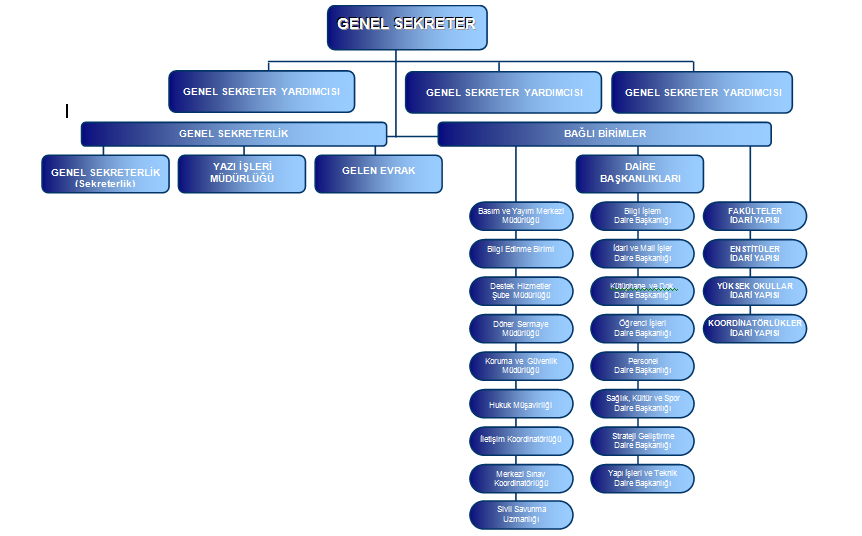 BİRİM PERSONELLERİBİRİMİN KURUMDAKİ  GÖREVİ 1- Üniversite idari teşkilatında bulunan birimlerin verimli, düzenli ve uyumlu çalışmasını sağlamak,
2- Üniversite Senatosu ile Üniversite Yönetim Kurulunda bu kurullarda alınan kararların yazımı, korunmasını ve saklanmasını sağlamak,
3- Üniversite Senatosu ile Üniversite Yönetim Kurulunun kararını Üniversiteye bağlı birimlere iletmek,
4- Basın ve halkla ilişkiler hizmetinin yürütülmesini sağlamak,
5- Rektörlük yazışmalarının koordinasyonunu sağlamak,
6- Kalite Yönetimi Sisteminin etkin olarak uygulanmasını ve sürekliliğini sağlamak,
7- Kalite Yönetimi Sisteminin performans ve iyileştirilmesi için ihtiyaçlar hakkında üst yönetime rapor vermek, 
8- Bağlı olduğu proses ile üst yönetici / yöneticileri tarafından verilen diğer işleri ve işlemleri yapmak, 
9- Üniversite idari teşkilatında görevlendirilecek personel hakkında rektöre öneride bulunmak,
10- Bağlı daire başkanları ve diğer birimlerin koordinasyonunu sağlamak,
11- Rektörlüğün protokol, ziyaret ve tören hizmetlerini koordine etmek,
12- Rektör tarafından verilecek benzeri görevleri yerine getirmek.BİRİMİN KURUMDAKİ  FİZİKİ YAPISI1- Fiziksel YapıTaşınır Malzeme Listesiİdari Personelin Kadrolara Göre DağılımıBİRİMİMİZCE SENE İÇİNDE YAPILAN FAALİYETLER(Toplantı Eğitim Seminer Çalışmalar)BİRİMİNİZE AİT GZFT  ANALİZLERİA. GZFT-SWOT AnaliziA)İç Çevre Analizi: Üniversitenin/birimin içyapısına ve işleyişine yöneliktir ve bu aşamada şu sorular sorulmaktadır:B)Dış Çevre Analizi: B. VİZYON-MİSYONC. TEMEL HEDEFLERBİRİM PERSONELİ İLE İLGİLİ BİLGİLERYönetim ve İç Kontrol SistemiGenel Sekreter, birim personelinin disiplin amiridir. Birimimiz stratejik planları doğrultusunda ve mevzuata uygun olarak faaliyetlerini etkili, ekonomik ve verimli bir şekilde yürütülmesini varlık ve kaynaklarının korunmasını, muhasebe kayıtlarının tam olarak tutulmasını mali bilgi ve yönetim bilgisinin zamanında ve güvenilir olarak yürütülmesini sağlamak üzere iç kontrol sistemini oluşturmuştur.- AMAÇ ve HEDEFLERA. Birim Amaç ve HedefleriTemel Politikalar ve Öncelikler Kurumsallaşmayı sağlamak Birimler arasındaki koordinasyonu, iletişimi ve bilgi/belge akışını geliştirmekPersonel atama ve yükseltilme kriterlerini sürekli geliştirmekKatılımcı yönetim anlayışını benimsemekBaşarılı personeli teşvik etmekYeni bilgilere ulaşma, araştırma becerisine sahip personel yetiştirmekPersonelin gelişimi için eğitim seminerleri düzenlemekNitelikli personel sayısını artırmakBirim içi ve birimler arası personel hizmet içi eğitimlerini tamamlamakEvrak Kayıt Sistemini ve posta hizmetlerini geliştirmekFAALİYETLERE İLİŞKİN BİLGİ VE DEĞERLENDİRMELER- Mali BilgilerMali Denetim Sonuçları ve Diğer HususlarKURUMSAL KABİLİYET ve KAPASİTENİN DEĞERLENDİRİLMESİ A- Üstünlükler Personelin iş disiplinine sahip ve özverili olması, Yetişmiş insan gücünün varlığı, Hiyerarşik yapının bilgi akışını engellememesi B- ZayıflıklarPersonelin yabancı dil bilgisi eksikliği Fiziki mekân darlığının personel arasında iş paylaşımı ve sonuçlandırmada avantaj olarak kullanılması Bilgi ve teknolojinin hızla eskimesi C- Değerlendirme Genel Sekreterlik olarak birimimiz yukarıda bahsi geçen üstünlük ve zayıflıklarının bilincinde olarak, üstünlüklerin değerlendirilmesi, zayıflıkların giderilmesi yönünde çalışmalarını sürdürerek, Üniversite yönetiminin de desteğiyle kısa sürede amaç ve hedefleri doğrultusunda görev, yetki ve sorumluluklarını yerine getirmeye devam edecektir.İÇ KONTROL GÜVENCE BEYANIHarcama yetkilisi olarak yetkim dahilinde;Bu raporda yer alan bilgilerin güvenilir, tam ve doğru olduğunu beyan ederim.Bu raporda açıklanan faaliyetler için idare bütçesinden harcama birimimize tahsis edilmiş kaynakların etkili, ekonomik ve verimli bir şekilde kullanıldığını, görev ve yetki alanım çerçevesinde iç kontrol sisteminin idari ve mali kararlar ile bunlara ilişkin işlemlerin yasallık ve düzenliliği hususunda yeterli güvenceyi sağladığını ve harcama birimimizde süreç kontrolünün etkin olarak uygulandığını bildiririm. Bu güvence, harcama yetkilisi olarak sahip olduğum bilgi ve değerlendirmeler, iç kontroller, iç denetçi raporları ile Sayıştay raporları gibi bilgim dahilindeki hususlara dayanmaktadır.Burada raporlanmayan, idarenin menfaatlerine zarar veren herhangi bir husus hakkında bilgim olmadığını beyan ederim. (Siirt -03.01.2022)                                                                                                                     Abdulkadir IŞIK                                                                                                                       Genel Sekreter                        SIRAADI SOYADI GÖREVİ 1ABDULKADİRIŞIKGenel Sekreter ÖZER FETHİÇELEPÇIKAYGenel Sekreter Yardımcısı V.3EDİPEPÇAÇANYazı İşleri Şube Müdürü V.4MEHMETYATKINŞef5YALÇINYILMAZBilgisayar İşletmeni6OSMANKAYARBilgisayar İşletmeni7ENGİNULAÇHizmetli8ŞEFİKÇAKIRBilgisayar İşletmeniTablo I.1. Taşınmaz Alanların  Dağılımı *Tablo I.1. Taşınmaz Alanların  Dağılımı *Tablo I.1. Taşınmaz Alanların  Dağılımı *Tablo I.1. Taşınmaz Alanların  Dağılımı *Tablo I.1. Taşınmaz Alanların  Dağılımı *Tablo I.1. Taşınmaz Alanların  Dağılımı *Tablo I.1. Taşınmaz Alanların  Dağılımı *Tablo I.1. Taşınmaz Alanların  Dağılımı *Tablo I.1. Taşınmaz Alanların  Dağılımı *Tablo I.1. Taşınmaz Alanların  Dağılımı *Tablo I.1. Taşınmaz Alanların  Dağılımı *Tablo I.1. Taşınmaz Alanların  Dağılımı *Tablo I.1. Taşınmaz Alanların  Dağılımı *Tablo I.1. Taşınmaz Alanların  Dağılımı *Tablo I.1. Taşınmaz Alanların  Dağılımı *Yerleşke AdıYerleşke AdıYerleşke AdıYerleşke AdıMülkiyet Durumuna Göre Taşınmaz Alanı (m2)Mülkiyet Durumuna Göre Taşınmaz Alanı (m2)Mülkiyet Durumuna Göre Taşınmaz Alanı (m2)Mülkiyet Durumuna Göre Taşınmaz Alanı (m2)Mülkiyet Durumuna Göre Taşınmaz Alanı (m2)Mülkiyet Durumuna Göre Taşınmaz Alanı (m2)Mülkiyet Durumuna Göre Taşınmaz Alanı (m2)Mülkiyet Durumuna Göre Taşınmaz Alanı (m2)TOPLAM (m2)TOPLAM (m2)TOPLAM (m2)Yerleşke AdıYerleşke AdıYerleşke AdıYerleşke AdıÜniversiteÜniversiteÜniversiteMaliye HazineMaliye HazineMaliye HazineDiğerDiğerTOPLAM (m2)TOPLAM (m2)TOPLAM (m2)Kezer YerleşkesiKezer YerleşkesiKezer YerleşkesiKezer YerleşkesiSiirtSiirtSiirt160160160TOPLAMTOPLAMTOPLAMTOPLAM160160160Tablo I.3. Mevcut Fiziki Kapalı Alanların Hizmet Alanlarına Göre Dağılımı (m²)Tablo I.3. Mevcut Fiziki Kapalı Alanların Hizmet Alanlarına Göre Dağılımı (m²)Tablo I.3. Mevcut Fiziki Kapalı Alanların Hizmet Alanlarına Göre Dağılımı (m²)Tablo I.3. Mevcut Fiziki Kapalı Alanların Hizmet Alanlarına Göre Dağılımı (m²)Tablo I.3. Mevcut Fiziki Kapalı Alanların Hizmet Alanlarına Göre Dağılımı (m²)Tablo I.3. Mevcut Fiziki Kapalı Alanların Hizmet Alanlarına Göre Dağılımı (m²)Tablo I.3. Mevcut Fiziki Kapalı Alanların Hizmet Alanlarına Göre Dağılımı (m²)Tablo I.3. Mevcut Fiziki Kapalı Alanların Hizmet Alanlarına Göre Dağılımı (m²)Tablo I.3. Mevcut Fiziki Kapalı Alanların Hizmet Alanlarına Göre Dağılımı (m²)Tablo I.3. Mevcut Fiziki Kapalı Alanların Hizmet Alanlarına Göre Dağılımı (m²)Tablo I.3. Mevcut Fiziki Kapalı Alanların Hizmet Alanlarına Göre Dağılımı (m²)Tablo I.3. Mevcut Fiziki Kapalı Alanların Hizmet Alanlarına Göre Dağılımı (m²)Tablo I.3. Mevcut Fiziki Kapalı Alanların Hizmet Alanlarına Göre Dağılımı (m²)Tablo I.3. Mevcut Fiziki Kapalı Alanların Hizmet Alanlarına Göre Dağılımı (m²)Tablo I.3. Mevcut Fiziki Kapalı Alanların Hizmet Alanlarına Göre Dağılımı (m²)Birim AdıBirim AdıEğitim Öğretim ve AraştırmaEğitim Öğretim ve AraştırmaSağlıkBarınmaBarınmaBeslenmeKültürKültürSporSporİdari ve DiğerTOPLAM (m²)TOPLAM (m²)Rektörlük Genel SekreterlikRektörlük Genel Sekreterlik160160160Tablo I.4. Kapalı Alanların Dağılımı *Tablo I.4. Kapalı Alanların Dağılımı *Tablo I.4. Kapalı Alanların Dağılımı *Tablo I.4. Kapalı Alanların Dağılımı *Tablo I.4. Kapalı Alanların Dağılımı *Yerleşke AdıKapalı Alan Miktarı (m2)Kapalı Alan Miktarı (m2)Kapalı Alan Miktarı (m2)TOPLAM (m2)Yerleşke AdıÜniversiteMaliye HazineDiğerTOPLAM (m2)Kezer YerleşkesiSiirt160Genel Sekreterlik  Taşınır Malzeme ListesiGenel Sekreterlik  Taşınır Malzeme ListesiGenel Sekreterlik  Taşınır Malzeme ListesiGenel Sekreterlik  Taşınır Malzeme ListesiGenel Sekreterlik  Taşınır Malzeme ListesiGenel Sekreterlik  Taşınır Malzeme ListesiHesap KoduI.Düzey KoduII. Düzey KoduDayanıklı TaşınırlarÖlçü BirimiMiktar2530201TARIM VE ORMANCILIK72530202İNŞAAT MAKİNELERİ42530204İŞ MAKİNELERİ VE ALETLERİ12530205GÜÇ ELEKTRONİĞİ62530301YIKAMA TEMİZLEME CİHAZLARI22530302BESLEME VE GIDA52530306ARAŞTIRMA VE ÜRETİM10002540107MOTORSUZ KARA ARAÇLARI22551002KONTROL VE GÜVENLİK SİSTEMLERİ702550101DÖŞEME DEMİRBAŞLARI12551102DUVARDA SERGİLENENEN SÜS EŞYALARI182550201BİLGİSAYAR VE SUNUCULAR262550202BİLGİSAYAR ÇEVRE BİLİMLERİ212550203TEKSİR VE ÇOĞALTMA MAKİNELERİ22550204HABERLEŞME CİHAZLARI132550205SES GÖRÜNTÜ VE SUNUM CİHAAZLARI62550299DİĞER BÜRO MEKİNELERİ VE ALETLERİ GRUBU202550301                 BÜRO MOBİLYALARI1482550401YEMEK HAZIRLAMA EKİPMANLARI12550702BASILI YAYINLAR12550903SAHA SPORLARINDA KULLANILAN DEMİRBAŞLAR125522YAZICILAR6725523FOTOKOPİ MAK.325524TELEFONLAR6025525PROJEKTÖRLER3225526AVİZELER21255299KLİMALAR4225531DOSYA DOLAPLAR VE DİĞER MALZEMELER71525532KANEPELER825534ÇOCUK KARYOLASI VEYA OYUN KAFESİVEYA AKSESUARLAR125541YEMEK HAZIRLAMAEKİPMANLARI825571KİTAPLIKLAR525581MASALAR62255991SEYYAR TANKLAR VE TÜPLERKİMYASAL TÜPLER3Tablo I.21. Paket Programları ve BilgisayarlarTablo I.21. Paket Programları ve BilgisayarlarTablo I.21. Paket Programları ve BilgisayarlarTablo I.21. Paket Programları ve BilgisayarlarTablo I.21. Paket Programları ve BilgisayarlarCinsiİdari Amaçlı (Adet)Eğitim Amaçlı (Adet)Araştırma Amaçlı (Adet)TOPLAMPaket ProgramlarMasa Üstü Bilgisayar2020Taşınabilir Bilgisayar22Tablo I.22. Yıllar İtibariyle  Bilgisayar SayılarıTablo I.39. İdari Personelin Kadrolara Göre DağılımıTablo I.39. İdari Personelin Kadrolara Göre DağılımıTablo I.39. İdari Personelin Kadrolara Göre DağılımıTablo I.39. İdari Personelin Kadrolara Göre DağılımıKadro UnvanıAdetKadro UnvanıAdetGenel Sekreter 1ProgramcıGenel Sekreter Yardımcısı1ÇözümleyiciHukuk MüşaviriŞef1Strateji Geliştirme Dairesi BaşkanıSaymanPersonel Dairesi BaşkanıAyniyat Saymanı Bilgi İşlem Dairesi BaşkanıMemur 4İdari ve Mali İşler Dairesi BaşkanıAmbar Memuru Kütüphane ve Dokümantasyon Daire BaşkanıSekreter Öğrenci İşleri Daire BaşkanlığıVeznedar Sağlık Kültür ve Spor Dairesi BaşkanıBilgisayar İşletmeni 9Yapı İşleri ve Teknik Dairesi BaşkanlığıŞoför Fakülte Sekreteri Diş TabibiYüksekokul Sekreteri BiyologEnstitü Sekreteri OdyologŞube Müdürü Psikolog Mali Hizmetler UzmanıFizyoterapistSavunma UzmanıDiyetisyenSivil Savunma UzmanıHemşireMali Hizmetler Uzmanı YardımcısıTeknisyenSağlık TeknikeriAvukatSağlık TeknisyeniİmamLaborantHizmetli 2Kütüphaneci Hasta BakıcıMühendisHayvan BakıcısıMimarAşçıEnstitü MüdürüKaloriferciEnstitü Müdürü YardımcısıBekçiEtkinliğin AdıTarihi Yapılış Yeri Sonuçlar Yıllık İzinlerin Kullanımı10.05.2021Şube Müdürü Odasıİzin Takvimi Belirlendi1/a. Siirt Üniversitesi’nin güçlü yönleri sizce nelerdir?*Gelişim planının hazırlanmış olması*Üniversitenin coğrafi konumu*Üniversitenin diğer kurum ve kuruluşlarla işbirliğine açık olması*Bulunduğu bölgedeki doğal ve sosyal kaynakların zenginliği*Üniversitenin kente ekonomik, sosyal ve kültürel etkisi*İstihdam potansiyeli yüksek bölümlerin varlığı*Yeni yatırım potansiyelinin yüksek olduğu bir bölgede bulunması1./b. Biriminizin güçlü yönleri nelerdir?*Üniversitenin bir birimi olmak.*Birim çalışanlarının özverili olması *Bilişim ve teknoloji faaliyetlerinde yapıcı olmak*Üniversitenin gelişimi için faaliyetlerde bulunmak.2/a. Siirt Üniversitesi’nin zayıf yönleri sizce nelerdir? *Akademik ve idari personel eksikliği *Fiziki altyapı yetersizliği *Araştırma altyapısının yetersiz olması *Üniversite Bilimsel Araştırmaların yetersizliği *Üniversite sanayi işbirliğinin üst seviyelere çıkarılamaması  *Üniversitedeki sosyal faaliyetlerin yetersizliği 2/b. Biriminizin zayıf yönleri sizce nelerdir?*Teknik ve uzman personelin olmaması*Kalifiye eleman yetersizliği*Yeni ve öncü teknolojik projelerin üretilemiyor olması1/a. Siirt Üniversitesi’nin karşılaştığı/karşılaşabileceği fırsatlar nelerdir?*Mevcut yerleşkenin büyümeye elverişli olması*Gelişme potansiyeli yüksek bir ilde bulunması*Gelişmiş üniversitelere yakın olması*Bölgenin eğitimli insan gücüne olan ihtiyacının artacak olması*Yaşam boyu öğrenme kapsamında talep varlığı 1/a. Biriminizin karşılaştığı/karşılaşabileceği fırsatlar nelerdir?*Bilişim hizmetleri ile ilgili teknolojilerin geleceğe yön veren öncü konular olması  *Üniversitemiz üst yönetiminden faaliyetler, ihtiyaçlar ve personel temini konularında alınabilecek destek *Üniversitemizin gelişmiş Üniversitelerle işbirliği olanakları olması2/a. Siirt Üniversitesi’nin karşılaştığı/karşılaşabileceği tehditler nelerdir?      *Üniversitenin bulunduğu ilin sosyo-kültürel açıdan az gelişmişliği*Üniversite yerleşkesinin şehrin gelişme istikametinde yer alması*Öğrencilerin barınma ve beslenme sorunu*Bölgede üniversiteye karşı ön yargıya sahip bir kitlenin var olması*Toplu taşımacılığın yeterince gelişememiş olması*Bazı alanlarda akademik personel temininde karşılaşılan zorluklar*Personel yükseltme görevlerinde liyakat usulünün olması2/b. Biriminizin karşılaştığı/karşılaşabileceği tehditler nelerdir?   *Profesyonel  yönetim eksiklikleri *Personelin yabancı dil bilgisi eksikliği *Fiziki mekân darlığının personel arasında iş paylaşımı ve sonuçlandırmada avantaj olarak kullanılması *Bilgi ve teknolojinin hızla eskimesi *Teknolojinin gelişmesi ile mevcut sistemin yetersiz kalması*Personelin mesleki unvan,kadro,görev uyumsuzlukları*Uzman personelin olmaması1/a.Siirt Üniversitesi’nin Vizyonu sizce ne olmalıdır?Bulunduğu bölge ve ilin özelliklerini dikkate alarak kısa, orta ve uzun vadeli gelişim planını ortaya koymalı, eğitim-öğretim ve akademik faaliyetlerin yanında bölgeye yeni bir açılım getirmeli. Bu bağlamda, bölge halkının daha iyi bir yaşam kalitesine ulaşmasını ve diğer bölgelerle arasındaki gelişmişlik farkının ortadan kaldırılmasını hedeflemek ve buna yönelik projeler geliştirmelidir. Nitelikli insan kaynaklarıyla üniversite-sanayi-toplum işbirliğini sürekli hale getirerek, uluslararası düzeyde rekabet edebilen önder bir üniversite olmalıdır.2/a. Siirt Üniversitesi’nin Misyonu sizce ne olmalıdır?Günümüzde toplumların gelişmişlik düzeyini, yaşam standartlarını, uluslararası rekabet gücünü etkileyen unsurların başında bilgi üretme gücü gelmektedir. Üniversiteler yürüttükleri bilimsel araştırmalarla doğrudan bilgi üretmenin yanında, bilgi üretebilecek ve bu bilgiyi toplumun yararına sunabilecek niteliklerde eleman yetiştiren kuruluşlardır. Bu bağlamda, üniversitemiz bünyesinde, ülkenin yükseköğrenim stratejisi, bulunduğu bölgenin mevcut durumunu ve önümüzdeki yıllarda beklenen gelişmeleri dikkate alarak, ihtiyaç duyulan alanlarda nitelikli insan kaynağının yetiştirilmesi amacıyla piyasa talepleri doğrultusunda yeni bölümler ve programlar hızla açılmalıdır. Ülkemizin temel değerlerine duyarlı, özgüven sahibi, sürekli gelişimi hedefleyen liderlik ruhuna sahip nitelikli insan kaynağı yetiştirmek, akademik ve idari personelin memnuniyet düzeyini artırmak, eğitim-öğretim, bilimsel araştırma, yayım ve danışmanlık hizmetleriyle bulunduğu şehrin, bölgenin ve ülkenin değer yaratma gücünü artırmalıdır. 2/b. Biriminizin Misyonu sizce ne olmalıdır?Hi Hitap edilen kesimin haklarına saygı duymak,  Dinamik ekip çalışması ile kurumsal hizmetler sunmak,  Türk Milli Eğitiminin Amaçlarını ve İlkelerini benimsemiş, üretken olabilmeyi amaçlamanın yanında, ülkemiz ve dünyamız için bilime ve eğitime katkıda bulunacak, insanlığın refahı ve mutluluğu için bilgi üretecek, çağdaş eğitim ortamlarını yaratacak; araştıran, soruşturan ve ülkesinin menfaatlerini her şeyin üstünde tutan gençleri yetiştirmeyi amaçlayan akademik birimlerin çalışmalarına idari yönden katkıda bulunmak,       Verilecek hizmetlerin planlı, programlı, etkin, verimli ve uyum içerisinde yürütülmesini sağlamak.1/a. Siirt Üniversitesi’nin temel hedefleri sizce ne olmalıdır? (Lütfen önem sırasına göre en az beş temel hedef yazınız)*Eğitim ve öğretim hizmetleri*Araştırma ve geliştirme faaliyetleri
*İlin sorunları hakkında yapılan faaliyetlerde lider kurum olabilmesi*Sosyal ve kültürel faaliyetler*Halkla ilişkiler faaliyetleri çerçevesinde ilin tanıtımını sağlaması1/b. Biriminizin temel hedefleri sizce ne olmalıdır? (Lütfen önem sırasına göre en az beş temel hedef yazınız)*Üniversitemizin personel ve öğrencilerine yüksek kaliteli  hizmetlerinin sunulmasını sağlamak. * Birim kalite çeşitliliğinin arttırılması. *Üniversitemizin bilişim teknolojilerinden en yüksek faydayı sağlayabilmesi için bilişim hizmetleri eğitimleri alması sağlanarak kullanıcıların bilgi seviyesini arttırmak. *Üniversitemizdeki Personeline yönelik destek hizmetlerini sağlamak. *Üniversitemizin  Politikalarını Uygulamak.Personelin Eğitim DurumuPersonelin Eğitim DurumuPersonelin Eğitim DurumuPersonelin Eğitim DurumuPersonelin Eğitim DurumuPersonelin Eğitim DurumuPersonelin Eğitim DurumuPersonelin Eğitim DurumuPersonelin Eğitim DurumuPersonelin Eğitim DurumuPersonelin Eğitim DurumuPersonelin Eğitim DurumuİlköğretimİlköğretimLiseLiseÖn LisansÖn LisansLisansLisansY.L. ve DoktoraY.L. ve DoktoraKişi SayısıKişi Sayısı3333101011YüzdeYüzdePersonelin Hizmet Süresine Göre DağılımıPersonelin Hizmet Süresine Göre DağılımıPersonelin Hizmet Süresine Göre DağılımıPersonelin Hizmet Süresine Göre DağılımıPersonelin Hizmet Süresine Göre DağılımıPersonelin Hizmet Süresine Göre DağılımıPersonelin Hizmet Süresine Göre DağılımıPersonelin Hizmet Süresine Göre DağılımıPersonelin Hizmet Süresine Göre DağılımıPersonelin Hizmet Süresine Göre DağılımıPersonelin Hizmet Süresine Göre DağılımıPersonelin Hizmet Süresine Göre Dağılımı1-3 yıl1-3 yıl4-6 yıl4-6 yıl7-10 yıl7-10 yıl11-15 yıl11-15 yıl16-20 yıl16-20 yıl21 yıl üzeriKişi Sayısı224455115YüzdeStratejik AmaçlarStratejik HedeflerStratejik Amaç-1Üniversitenin idari birimlerinin verimli, düzenli, uyumlu ve koordineli bir biçimde çalışmasını sağlamak Hedef-1 Takım ruhunu oluşturmak ve iş gören memnuniyetini arttırmak. Stratejik Amaç-1Üniversitenin idari birimlerinin verimli, düzenli, uyumlu ve koordineli bir biçimde çalışmasını sağlamak Hedef-2 Teknolojik alt yapıyı ve donanımı güçlendirmek. Stratejik Amaç-1Üniversitenin idari birimlerinin verimli, düzenli, uyumlu ve koordineli bir biçimde çalışmasını sağlamak Hedef-3 Çalışanlar arasındaki birlik ve dayanışmanın sürekliliğini sağlamak. Stratejik Amaç-2İç paydaşlarla olan etkileşimi arttırmak, gelişimlerini sağlamak ve hizmetlerin kalitesini yükseltmek. Hedef-1 Kurumumuz iç paydaşları olan diğer Daire Başkanlıkları ile personelin gelişimine katkı sağlayacak yılda en az iki eğitim programına personelimizin % 20 oranında katılımının sağlamak. Stratejik Amaç-2İç paydaşlarla olan etkileşimi arttırmak, gelişimlerini sağlamak ve hizmetlerin kalitesini yükseltmek. Hedef-2 Kurumuyla bütünleşen, işini seven ve sahip çıkan bireyler yetiştirmek. Stratejik Amaç-2İç paydaşlarla olan etkileşimi arttırmak, gelişimlerini sağlamak ve hizmetlerin kalitesini yükseltmek. Hedef-3 Birimimiz personelinin bilgilerini tazeleme, güncelleme ve yeni mevzuata uygun hale getirilmesi için hizmet içi eğitim vermek. Stratejik Amaç-3Kurumun örgüt verimliliğini arttırarak, kamuoyunda var olan olumlu intibasını güçlendirmek. Hedef-1Kurumun tanıtılması çalışmalarını geliştirmek ve yön vermek. Stratejik Amaç-3Kurumun örgüt verimliliğini arttırarak, kamuoyunda var olan olumlu intibasını güçlendirmek. Hedef-2Kurumun ilgili kişi ve kurumlara hesap verme sorumluluğu içinde şeffaflık politikasını devam ettirme konusundaki kararlılığını sürdürmek.Tablo III.121. Ekonomik Sınıflandırma Bazında Yapılan HarcamalarTablo III.121. Ekonomik Sınıflandırma Bazında Yapılan HarcamalarTablo III.121. Ekonomik Sınıflandırma Bazında Yapılan HarcamalarTablo III.121. Ekonomik Sınıflandırma Bazında Yapılan HarcamalarTablo III.121. Ekonomik Sınıflandırma Bazında Yapılan HarcamalarTablo III.121. Ekonomik Sınıflandırma Bazında Yapılan HarcamalarEkonomik KodEkonomik KodEkonomik KodEkonomik KodEkonomik Sınıflandırmanın Adı2021 Yılı Harcama TutarıIIIIIIIVEkonomik Sınıflandırmanın Adı2021 Yılı Harcama Tutarı 11Memurlar1.284.689 12 SGK203.629 32 Tüketime Yönelik Malzeme Alımı39.330 33 Yolluklar035Hizmet Alımları48.37837Menkul Mal Alım, Bakım ve Onarım1.912Tablo III.124. İhale Kanunu Çerçevesinde Yapılan AlımlarTablo III.124. İhale Kanunu Çerçevesinde Yapılan AlımlarTablo III.124. İhale Kanunu Çerçevesinde Yapılan AlımlarTablo III.124. İhale Kanunu Çerçevesinde Yapılan AlımlarTablo III.124. İhale Kanunu Çerçevesinde Yapılan AlımlarTablo III.124. İhale Kanunu Çerçevesinde Yapılan AlımlarTablo III.124. İhale Kanunu Çerçevesinde Yapılan Alımlarİhale TürüMal AlımıMal AlımıHizmet AlımıHizmet AlımıYapım İşiYapım İşiİhale TürüSayıTutarSayı TutarSayı TutarDoğrudan TeminPazarlıkAçık İhale